«В регистр»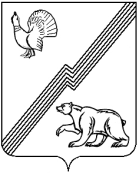 АДМИНИСТРАЦИЯ ГОРОДА ЮГОРСКАХанты-Мансийского автономного округа - ЮгрыПОСТАНОВЛЕНИЕ от   18 апреля  2019 года                                                                                                                   № 799Об утверждении административного регламента предоставления муниципальной услуги «Предоставление информации об объектах недвижимого имущества, находящихся в муниципальной собственности и предназначенных для сдачи в аренду»В соответствии с Федеральным законом от 27.07.2010 № 210-ФЗ «Об организации предоставления государственных и муниципальных услуг»,  постановлением администрации города Югорска от 21.09.2018 № 2582 «О порядке разработки и утверждения административных регламентов предоставления муниципальных услуг»:1. Утвердить административный регламент предоставления муниципальной услуги «Предоставление информации об объектах недвижимого имущества, находящихся в муниципальной собственности и предназначенных для сдачи в аренду» (приложение).2. Признать утратившими силу:- постановление администрации города Югорска от 21.01.2014 № 89 «Об утверждении административного регламента предоставления муниципальной услуги по предоставлению информации об объектах недвижимого имущества, находящихся в муниципальной собственности и предназначенных для сдачи в аренду»;- постановление администрации города Югорска от 27.11.2014 № 6451 «О внесении изменений в постановление администрации города Югорска от 21.01.2014 № 89»;- пункт 20 постановления администрации города Югорска от 10.05.2016 № 975 «О внесении изменений в отдельные постановления администрации города Югорска»;- постановление администрации города Югорска от 18.11.2016 № 2842 «О внесении изменений в постановление администрации города Югорска от 21.01.2014 № 89 «Об утверждении административного регламента предоставления муниципальной услуги по предоставлению информации об объектах недвижимого имущества, находящихся в муниципальной собственности и предназначенных для сдачи в аренду»;- пункт 4 постановления администрации города Югорска от 31.10.2017 № 2666 «О внесении изменений в отдельные постановления администрации города Югорска»;- постановление администрации города Югорска от 02.08.2018 № 2153 «О внесении изменений в постановление администрации города Югорска от  21.01.2014 № 89 «Об утверждении административного регламента предоставления муниципальной услуги по предоставлению информации об объектах недвижимого имущества, находящихся в муниципальной собственности и предназначенных для сдачи в аренду»;- пункт 42 постановления администрации города Югорска от 18.03.2019 № 532 «О внесении изменений в отдельные постановления администрации города Югорска».3. Опубликовать постановление в официальном печатном издании города Югорска и разместить на официальном сайте органов местного самоуправления города Югорска.  4. Настоящее постановление вступает в силу после его официального опубликования.Исполняющий обязанностиглавы города Югорска					 			               С.Д. ГолинПриложение к постановлению администрации города Югорскаот18 апреля 2019 года  № 799Административный регламент предоставления муниципальной услуги«Предоставление информации об объектах недвижимого имущества, находящихся в муниципальной собственности и предназначенных для сдачи в аренду»I. Общие положенияПредмет регулирования административного регламента1. Настоящий административный регламент предоставления муниципальной услуги  «Предоставление информации об объектах недвижимого имущества, находящихся в муниципальной собственности и предназначенных для сдачи в аренду» (далее – административный регламент)  устанавливает сроки и последовательность административных процедур и административных действий Департамента муниципальной собственности и градостроительства администрации города Югорска (далее – Департамент), а также порядок его взаимодействия с заявителями, органами власти и организациями при предоставлении муниципальной услуги.Круг заявителей2. Заявителями на получение муниципальной услуги являются юридические и физические лица, в том числе индивидуальные предприниматели, либо уполномоченные ими представители, действующие в силу закона или на основании доверенности, оформленной в соответствии с законодательством Российской Федерации (далее – заявитель).Требования к порядку информирования о правилах предоставления муниципальной услугиПорядок получения информации заявителями по вопросам предоставления муниципальной услуги, сведений о ходе ее предоставления, в том числе в информационно-телекоммуникационной сети «Интернет»3. Информирование по вопросам предоставления муниципальной услуги осуществляется специалистами отдела по управлению муниципальным имуществом  Департамента (далее - Отдел) по выбору заявителя в следующих формах:1) устной (при личном обращении заявителя и/или по телефону);2) письменной (при письменном обращении заявителя по почте, электронной почте, факсу);3) на информационном стенде Департамента в форме информационных (текстовых) материалов;4) в форме информационных (мультимедийных) материалов в информационно-телекоммуникационной сети «Интернет»: - на официальном сайте органов местного самоуправления города Югорска www.adm.ugorsk.ru (далее – официальный сайт);- в федеральной государственной информационной системе «Единый портал государственных и муниципальных услуг (функций)» www.gosuslugi.ru (далее – Единый портал);- в региональной информационной системе Ханты-Мансийского автономного округа – Югры «Портал государственных и муниципальных услуг (функций) Ханты-Мансийского автономного округа – Югры» 86.gosuslugi.ru (далее – региональный портал).4. Информирование о ходе предоставления муниципальной услуги осуществляется:1) в устной форме (при личном обращении заявителя и/или по телефону);2) в письменной форме (при письменном обращении заявителя по почте, электронной почте, факсу).5. В случае устного обращения заявителя (лично или по телефону) специалист Отдела в часы приема осуществляет устное информирование (соответственно лично или по телефону) обратившегося за информацией заявителя. Устное информирование осуществляется не более 15 минут.6. В случае, если для ответа требуется более продолжительное время, специалист Отдела, может предложить заявителю направить в Департамент обращение о предоставлении письменной консультации, либо назначить другое удобное для заявителя время для устного информирования.7. При консультировании по вопросам предоставления муниципальной услуги по письменным обращениям ответ на обращение направляется заявителю в срок, не превышающий 30 календарных дней с момента регистрации обращения в Департаменте.При консультировании заявителей о ходе предоставления муниципальной услуги в письменной форме информация направляется в срок, не превышающий 3 рабочих дней.8. Информирование заявителей о порядке предоставления муниципальной услуги в муниципальном автономном учреждении «Многофункциональный центр предоставления государственных и муниципальных услуг» (далее – МФЦ), а также по иным вопросам, связанным с предоставлением муниципальной услуги, осуществляется МФЦ в соответствии с заключенным соглашением и регламентом работы МФЦ. 9. Для получения информации по вопросам предоставления муниципальной услуги посредством Единого и регионального порталов заявителям необходимо использовать адреса в информационно-телекоммуникационной сети «Интернет», указанные в пункте 3 настоящего  административного регламента.  10. Информация по вопросам предоставления муниципальной услуги, в том числе о сроках и порядке ее предоставления, размещенная на Едином и региональном порталах, на официальном сайте, предоставляется заявителю бесплатно.Доступ к информации по вопросам предоставления муниципальной услуги, в том числе о сроках и порядке ее предоставления, осуществляется без выполнения заявителем каких-либо требований, в том числе без использования программного обеспечения, установка которого на технические средства заявителя требует заключения лицензионного или иного соглашения с правообладателем программного обеспечения, предусматривающего взимание платы, регистрацию или авторизацию заявителя или предоставление им персональных данных.11. Информацию о местах нахождения и графике работы органа, предоставляющего муниципальную услугу,  можно получить по выбору заявителя:1) по форме, предусмотренной пунктом 3 настоящего административного регламента;2)  посредством информационных материалов, размещенных на:- официальном сайте - в отношении Департамента, Отдела;- портале многофункциональных центров Ханты-Мансийского автономного округа – Югры https://mfc.admhmao.ru/ о многофункциональных центрах предоставления государственных и муниципальных услуг, расположенных на территории Ханты-Мансийского автономного     округа-Югры, и их территориально обособленных структурных подразделениях.12. На Едином и региональном порталах размещаются: 1) бланки заявлений о предоставлении муниципальной услуги и образцы их заполнения;2) перечень нормативных правовых актов, регулирующих предоставление муниципальной услуги;3) досудебный (внесудебный) порядок обжалования решений и действий (бездействия) Департамента, МФЦ, а также их должностных лиц, муниципальных служащих, работников.II. Стандарт предоставления муниципальной услугиНаименование муниципальной услуги13. Предоставление информации об объектах недвижимого имущества, находящихся в муниципальной собственности и предназначенных для сдачи в аренду.Наименование органа, предоставляющего муниципальную услугу14. Органом, предоставляющим муниципальную услугу, является Департамент муниципальной собственности и градостроительства администрации города Югорска.Непосредственное представление муниципальной услуги осуществляет структурное подразделение Департамента - отдел по управлению муниципальным имуществом.15. За предоставлением муниципальной услуги заявитель может также обратиться в МФЦ.16. В соответствии с требованиями пункта 3 части 1 статьи 7 Федерального закона от 27.07.2010 № 210-ФЗ «Об организации предоставления государственных и муниципальных услуг» (далее – Федеральный закон № 210-ФЗ) запрещается требовать от заявителя осуществления действий, в том числе согласований, необходимых для получения муниципальной услуги и связанных с обращением в иные государственные органы, органы местного самоуправления, организации, за исключением получения услуг и получения документов и информации, предоставляемых в результате предоставления таких услуг, включенных в перечень услуг, которые являются необходимыми и обязательными для предоставления муниципальных услуг, утвержденный решением Думы города Югорска от 29.11.2011 № 114 «Об утверждении Перечня услуг, которые являются необходимыми и обязательными для предоставления органами местного самоуправления города Югорска муниципальных услуг и предоставляются организациями, участвующими в предоставлении муниципальных услуг, и Порядка определения размера платы за оказание услуг, которые являются необходимыми и обязательными для предоставления органами местного самоуправления города Югорска муниципальных услуг».Результат предоставления муниципальной услуги17. Результатом предоставления муниципальной услуги является выдача (направление) заявителю информации об объектах недвижимого имущества, находящихся в муниципальной собственности муниципального образования городской округ город Югорск и предназначенных для сдачи в аренду (далее – перечень объектов, предназначенных для сдачи в аренду), с указанием их наименования, площади и адреса (далее – документ, являющийся результатом предоставления муниципальной услуги). Заявителям предоставляется возможность ознакомления с перечнем объектов, предназначенных для сдачи в аренду, на официальном сайте в разделе «Муниципальное имущество».Срок предоставления муниципальной услуги18. Общий срок предоставления муниципальной услуги составляет 10 рабочих дней со дня регистрации заявления о предоставлении муниципальной услуги в Департаменте.В общий срок предоставления муниципальной услуги входит срок подготовки и выдачи (направления) документов, являющихся результатом предоставления муниципальной услуги.19. Срок выдачи (направления) документов, являющихся результатом предоставления муниципальной услуги, в Департаменте - не позднее 3 рабочих дней со дня оформления документа, являющегося результатом предоставления муниципальной услуги.Общий (максимальный) срок предоставления муниципальной услуги в МФЦ - в день регистрации в МФЦ заявления о предоставлении муниципальной услуги.Правовые основания для предоставления муниципальной услуги        20. Перечень нормативных правовых актов, регулирующих предоставление муниципальной услуги, размещен на Едином и региональном порталах.Исчерпывающий перечень документов, необходимых для предоставления муниципальной услуги21. Для получения муниципальной услуги заявитель представляет в Департамент или МФЦ заявление о предоставлении муниципальной услуги.Требования к документам, необходимым для предоставления муниципальной услуги22. Заявление о предоставлении муниципальной услуги подается в свободной форме или по рекомендуемой форме, указанной в приложении  1 к настоящему административному регламенту, в котором указывается:1) фамилия, имя, отчество (при наличии) (для физических лиц и индивидуальных предпринимателей) или наименование организации (для юридических лиц);2) адрес (почтовый, электронный, номер факса (последние при наличии)), по которому должны быть направлены выписка (уведомление), номер телефона для контактов;3) способ выдачи (направления) документа, являющегося результатом предоставления муниципальной услуги. 23. Форму заявления о предоставлении муниципальной услуги заявитель может получить:1)  на информационном стенде в месте предоставления муниципальной услуги;2) у специалиста Отдела;3)  у работника МФЦ;4) посредством информационно-телекоммуникационной сети «Интернет» на официальном сайте, Едином и региональном порталах.24. По выбору заявителя заявление  представляется в Департамент или в МФЦ одним из следующих способов: при личном обращении, почтовой или факсимильной связью, в электронной форме.Требования к взаимодействию с заявителем при предоставлении муниципальной услуги25.	В соответствии с частью 1 статьи 7 Федерального закона  №  210-ФЗ запрещается требовать от заявителей:1) представления документов и информации или осуществления действий, представление или осуществление которых не предусмотрено нормативными правовыми актами, регулирующими отношения, возникающие в связи с предоставлением муниципальной услуги;2) представления документов и информации, в том числе подтверждающих внесение заявителем платы за предоставление муниципальной услуги, которые находятся в распоряжении органов, предоставляющих государственные услуги, органов, предоставляющих муниципальные услуги, иных государственных органов, органов местного самоуправления либо подведомственных государственным органам или органам местного самоуправления организаций, участвующих в предоставлении предусмотренных частью 1 статьи 1 Федерального закона № 210-ФЗ государственных и муниципальных услуг, в соответствии с нормативными правовыми актами Российской Федерации, нормативными правовыми актами Ханты-Мансийского автономного округа- Югры, муниципальными правовыми актами, за исключением документов, включенных в определенный частью 6 статьи 7 Федерального закона № 210-ФЗ  перечень документов. Заявитель вправе представить указанные документы и информацию в Департамент, по собственной инициативе;3) представления документов и информации, отсутствие и (или) недостоверность которых не указывались при первоначальном отказе в приеме документов, необходимых для предоставления муниципальной услуги, либо в предоставлении муниципальной услуги, за исключением следующих случаев:- изменение требований нормативных правовых актов, касающихся предоставления муниципальной услуги, после первоначальной подачи заявления о предоставлении муниципальной услуги;- наличие ошибок в заявлении о предоставлении муниципальной услуги и документах, поданных заявителем после первоначального отказа в приеме документов, необходимых для предоставления муниципальной услуги, либо в предоставлении муниципальной услуги и не включенных в представленный ранее комплект документов;- истечение срока действия документов или изменение информации после первоначального отказа в приеме документов, необходимых для предоставления муниципальной услуги, либо в предоставлении муниципальной услуги;- выявление документально подтвержденного факта (признаков) ошибочного или противоправного действия (бездействия) должностного лица органа, предоставляющего муниципальную услугу, муниципального служащего, работника МФЦ,  при первоначальном отказе в приеме документов, необходимых для предоставления муниципальной услуги, либо в предоставлении муниципальной услуги, о чем в письменном виде за подписью руководителя органа, предоставляющего муниципальную услугу, руководителя МФЦ при первоначальном отказе в приеме документов, необходимых для предоставления муниципальной услуги, уведомляется заявитель, а также приносятся извинения за доставленные неудобства.Исчерпывающий перечень оснований для отказа в приеме документов, необходимых для предоставления муниципальной услуги26. Основания для отказа в приеме документов, необходимых для предоставления муниципальной услуги, законодательством Российской Федерации и Ханты-Мансийского автономного округа – Югры не предусмотрены.Исчерпывающий перечень оснований для приостановления 
и (или) отказа в предоставлении муниципальной услуги27. Основания для приостановления и (или) отказа в предоставлении муниципальной услуги законодательством Российской Федерации и Ханты-Мансийского автономного округа – Югры не предусмотрены.Размер платы, взимаемой с заявителя при предоставлении муниципальной услуги, способы ее взимания	28. Взимание государственной пошлины или иной платы за предоставление муниципальной услуги законодательством Российской Федерации и Ханты - Мансийского автономного округа- Югры не предусмотрено.Максимальный срок ожидания в очереди при подаче
заявления о предоставлении муниципальной услуги
и при получении результата предоставления муниципальной услуги29. Максимальный срок ожидания в очереди при подаче заявления о предоставлении муниципальной услуги и при получении результата предоставления муниципальной услуги не должен превышать 15 минут.Срок регистрации запроса заявителяо предоставлении муниципальной услуги30. Заявления, поступившие в адрес Департамента, подлежат обязательной регистрации специалистом Департамента, ответственным за делопроизводство, в электронном документообороте в день поступления обращения в Департамент.В случае личного обращения заявителя в Департамент или Отдел заявления о предоставлении муниципальной услуги подлежит обязательной регистрации специалистом Департамента, ответственным за делопроизводство, в электронном документообороте в течение 15 минут.Срок и порядок регистрации заявления о предоставлении муниципальной услуги в МФЦ осуществляется в соответствии с регламентом работы МФЦ.Требования к помещениям, в которых предоставляетсямуниципальная услуга, к залу ожидания, местам для заполнения запросов о предоставлении муниципальной услуги, размещению и оформлению визуальной, текстовой и мультимедийной информации о порядке предоставления муниципальной услуги31.	Вход в здание, в котором предоставляется муниципальная услуга, должен быть расположен с учетом пешеходной доступности для заявителей от остановок общественного транспорта, оборудован информационными табличками (вывесками), содержащими информацию о наименовании органа, предоставляющего муниципальную услугу, местонахождении, режиме работы, а также о справочных телефонных номерах. 32. Помещения, в которых предоставляется муниципальная услуга, должны соответствовать санитарно-эпидемиологическим требованиям, правилам пожарной безопасности, нормам охраны труда, а также требованиям Федерального закона от 24.11.1995 №181-ФЗ «О социальной защите инвалидов в Российской Федерации» и иных нормативных правовых актов, регулирующих правоотношения в указанной сфере. Зал ожидания должен соответствовать комфортным условиям для заявителей, быть оборудован информационными стендами, стульями, столами, обеспечен бланками заявлений, письменными принадлежностями.33. Информационные стенды размещаются на видном, доступном для заявителей месте и призваны обеспечить заявителя исчерпывающей информацией. Стенды должны быть оформлены в едином стиле, надписи сделаны черным шрифтом на белом фоне. Оформление визуальной, текстовой информации о порядке предоставления муниципальной услуги должно соответствовать оптимальному зрительному восприятию этой информации заявителями. 34. На информационных стендах, информационном терминале и в информационно-телекоммуникационной сети «Интернет» размещается информация, указанная в пунктах 11, 12 настоящего административного регламента.Показатели доступности и качества муниципальной услуги35. Показатели доступности:1) доступность информирования заявителей о порядке предоставления муниципальной услуги, в том числе о ходе предоставления муниципальной услуги, в форме устного или письменного информирования;2) доступность заявителей к форме заявления о предоставлении муниципальной услуги, размещенной на Едином и региональном порталах, в том числе с возможностью его копирования и заполнения;3) возможность получения заявителем муниципальной услуги в МФЦ в полном объеме;4) возможность получения заявителем документа, являющегося результатом предоставления муниципальной услуги, в электронной форме.Показатели качества муниципальной услуги:1) количество взаимодействий заявителя с должностными лицами при предоставлении муниципальной услуги и их продолжительность;2) соблюдение времени ожидания в очереди при подаче заявления о предоставлении муниципальной услуги и при получении результата предоставления муниципальной услуги;3) соблюдение сроков предоставления муниципальной услуги;4) отсутствие обоснованных жалоб заявителей на качество предоставления муниципальной услуги, на решения и действия (бездействие) Департамента, Отдела, должностных лиц, муниципальных служащих.Особенности предоставления муниципальной услуги в многофункциональном центре37. В соответствии с частью 1.3 статьи 16 Федерального закона 210-ФЗ на МФЦ возложена функция по предоставлению муниципальной услуги в полном объеме, включая принятие решения о предоставлении муниципальной услуги, составление и подписание документов по результатам предоставления муниципальной услуги.МФЦ при предоставлении муниципальной услуги осуществляет следующие административные процедуры (действия):1) консультирование заявителей о порядке предоставления муниципальной услуги;2) прием и регистрация заявления о предоставлении муниципальной услуги;3) подготовка документа, являющегося результатом предоставления муниципальной услуги;4) выдача заявителю документа, являющегося результатом предоставления муниципальной услуги.Особенности предоставления муниципальной услуги в электронной форме38.	Посредством Единого портала заявителю при предоставлении муниципальной услуги в электронной форме обеспечивается:1) получение информации о порядке и сроках предоставления муниципальной услуги;2) досудебное (внесудебное) обжалование решений и действий (бездействия) Департамента, МФЦ, а также их должностных лиц, муниципальных служащих, работников.39. Предоставление муниципальной услуги возможно посредством подачи заявления на адрес электронной почты Департамента, результат получения муниципальной услуги направляется в соответствии с выбором способа получения заявителем в порядке и сроки, установленные настоящим административным регламентом.III. Состав, последовательность и сроки выполнения административных процедур, требования к порядку их выполнения, в том числе особенности выполненияадминистративных процедур в электронной форме, а такжев многофункциональных центрах40. Предоставление муниципальной услуги включает выполнение следующих административных процедур:1) прием и регистрация заявления о предоставлении муниципальной услуги;2) подготовка документа, являющегося результатом предоставления муниципальной услуги;3) направление (выдача) результата предоставления муниципальной услуги.Выполнение административных процедур ДепартаментомПрием и регистрация заявления о предоставлении муниципальной услуги41. Основанием для начала административной процедуры является поступление в Департамент заявления о предоставлении муниципальной услуги.Сведения о должностных лицах, ответственных за выполнение каждого административного действия, входящего в состав административной процедуры: за прием и регистрацию заявления, предоставленного заявителем лично, поступившего в адрес Департамента по почте, в том числе электронной, либо факсимильной связи – специалист Департамента, ответственный за делопроизводство.Содержание административных действий, входящих в состав административной процедуры: прием и регистрация заявления о предоставлении муниципальной услуги (продолжительность и (или) максимальный срок их выполнения - в день поступления обращения в Департамент; при личном обращении заявителя - 15 минут с момента получения заявления о предоставлении муниципальной услуги).Критерий принятия решения: наличие заявления о предоставлении муниципальной услуги.Результат выполнения административной процедуры: зарегистрированное заявление о предоставлении муниципальной услуги.Способ фиксации результата выполнения административной процедуры: заявление о предоставлении муниципальной услуги регистрируется в системе электронного документооборота.Подготовка документа, являющегося результатом предоставления муниципальной услуги42. Основанием для начала административной процедуры является поступление специалисту Отдела зарегистрированного заявления о предоставлении муниципальной услуги.Сведения о должностных лицах, ответственных за выполнение каждого административного действия, входящего в состав административной процедуры:- за подготовку проекта документа, являющегося результатом предоставления муниципальной услуги, - специалист Отдела;- за подписание документа, являющегося результатом предоставления муниципальной услуги - директор Департамента либо лицо, его замещающее;- за регистрацию подписанного  директором Департамента либо лицом, его замещающим, документа, являющегося результатом предоставления муниципальной услуги – специалист Департамента, ответственный за делопроизводство.Содержание административных действий, входящих в состав административной процедуры:- подготовка документа, являющегося результатом предоставления муниципальной услуги (продолжительность и (или) максимальный срок выполнения - 5 рабочих дней со дня регистрации в Департаменте заявления о предоставлении муниципальной услуги);- подписание документа, являющегося результатом предоставления муниципальной услуги (продолжительность и (или) максимальный срок выполнения - не более 2 рабочих дней со дня подготовки документа, являющегося результатом предоставления муниципальной услуги);- регистрация документа, являющегося результатом предоставления муниципальной услуги (продолжительность и (или) максимальный срок выполнения - в день его подписания).Критерий принятия решения: наличие зарегистрированного заявления о предоставлении муниципальной услуги.Результат выполнения административной процедуры: подписанный директором Департамента, либо лицом, его замещающим, документ, являющийся результатом предоставления муниципальной услуги.Способ фиксации результата выполнения административной процедуры: документ, являющийся результатом предоставления муниципальной услуги, регистрируются в системе электронного документооборота.Направление (выдача) документов, являющихся результатом предоставления муниципальной услуги43. Основанием для начала административной процедуры является: поступление специалисту, ответственному за направление (выдачу) заявителю подписанного и зарегистрированного документа, являющегося результатом предоставления муниципальной.Сведения о должностных лицах, ответственных за выполнение каждого административного действия, входящего в состав административной процедуры:- за направление заявителю документа, являющегося результатом предоставления муниципальной услуги, почтой, в том числе на адрес электронной почты заявителя – специалист Департамента, ответственный за делопроизводство;- за выдачу заявителю документа, являющегося результатом предоставления муниципальной услуги, нарочно - специалист Отдела.Содержание административных действий, входящих в состав административной процедуры: выдача (направление) документа, являющегося результатом предоставления муниципальной услуги (продолжительность и (или) максимальный срок выполнения административного действия - в течение 3 рабочих дней со дня регистрации документа, являющегося результатом предоставления муниципальной услуги).Критерий принятия решения: подписанный документ, являющийся результатом предоставления муниципальной услуги.Результат выполнения административной процедуры: направленный (выданный) заявителю документ, являющийся результатом предоставления муниципальной услуги, нарочно или по адресу, указанному в заявлении, в том числе на адрес электронной почты заявителя.Способ фиксации результата выполнения административной процедуры:- в случае выдачи документа, являющегося результатом предоставления муниципальной услуги, нарочно заявителю, запись о выдаче документа заявителю подтверждается записью заявителя в журнале регистрации заявлений;- в случае направления заявителю документов, являющегося результатом предоставления муниципальной услуги, почтой, получение заявителем документа подтверждается отметкой о дате направления письма в электронном документообороте;- в случае направления документа, являющегося результатом предоставления муниципальной услуги, на электронную почту заявителя  подтверждается прикреплением к электронному документообороту скриншота электронного уведомления о доставке сообщения.Особенности выполнения административных процедур в МФЦПрием и регистрация заявления о предоставлении муниципальной услуги44. Основанием для начала административной процедуры является обращение заявителя в МФЦ с заявлением о предоставлении муниципальной услуги.Сведения о должностных лицах, ответственных за выполнение каждого административного действия, входящего в состав административной процедуры: за прием и регистрацию заявления в МФЦ - работник МФЦ.Содержание административных действий: работник МФЦ регистрирует заявление в системе электронного документооборота МФЦ в течение 15 минут.Критерий принятия решения: наличие заявления о предоставлении муниципальной услуги.Результат административной процедуры: зарегистрированное заявление о предоставлении муниципальной услуги.Способ фиксации результата выполнения административной процедуры: регистрация заявления о предоставлении муниципальной услуги в системе электронного документооборота МФЦ.Подготовка документа, являющегося результатом предоставления муниципальной услуги45. Основанием для начала административной процедуры является поступившее заявление о предоставлении муниципальной услуги.Сведения о должностных лицах, ответственных за выполнение каждого административного действия, входящего в состав административной процедуры:- за подготовку документа, являющегося результатом предоставления муниципальной услуги- работник МФЦ;- за подписание документа, являющегося результатом предоставления муниципальной услуги - директор МФЦ либо лицо, его замещающее;- за регистрацию подписанного директором МФЦ либо лицом, его замещающим, документа, являющегося результатом предоставления муниципальной услуги – работник МФЦ.Содержание административных действий, входящих в состав административной процедуры:- подготовка документа, являющегося результатом предоставления муниципальной услуги (продолжительность и (или) максимальный срок выполнения - в течение 30 минут после регистрации документа в системе электронного документооборота МФЦ);- подписание документа, являющегося результатом предоставления муниципальной услуги (продолжительность и (или) максимальный срок выполнения - в течение 15 минут после оформления документов, являющихся результатом предоставления муниципальной услуги);- регистрация документа, являющегося результатом предоставления муниципальной услуги МФЦ (продолжительность и (или) максимальный срок выполнения - в течение 15 минут после подписания документов, являющихся результатом предоставления муниципальной услуги).Критерий принятия решения: наличие зарегистрированного заявления о предоставлении муниципальной услуги.Результат административной процедуры: подписанный директором либо лицом его замещающим, документ, являющийся результатом предоставления муниципальной услуги.Способ фиксации результата выполнения административной процедуры: документ, являющийся результатом предоставления муниципальной услуги, регистрируется в системе электронного документооборота МФЦ.Направление (выдача) заявителю документов, являющихся результатом предоставления муниципальной услуги46. Основанием для начала административной процедуры является подписанный директором МФЦ либо лицом его замещающим, документ, являющийся результатом предоставления муниципальной услуги.Сведения о должностных лицах, ответственных за выполнение каждого административного действия, входящего в состав административной процедуры: за направление (выдачу) заявителю документа, являющегося результатом предоставления муниципальной услуги - работник МФЦ.Содержание административных действий, входящих в состав административной процедуры: направление (выдача) документа, являющегося результатом предоставления муниципальной услуги (продолжительность и (или) максимальный срок выполнения - в течение 15 минут после подписания директором МФЦ либо лицом его замещающим, документа, являющегося результатом предоставления муниципальной услуги).Критерий принятия решения: подписанный документ, являющийся результатом предоставления муниципальной услуги.Результат административной процедуры: направленный (выданный) заявителю документ, являющийся результатом предоставления муниципальной услуги.Способы фиксации результата административной процедуры:- факт выдачи нарочно заявителю документа, являющегося результатом предоставления муниципальной услуги, подтверждается его подписью в заявлении о предоставлении муниципальной услуги с соответствующей пометкой либо в расписке о приеме документов для предоставления муниципальной услуги;- факт направления заявителю документа, являющегося результатом предоставления муниципальной услуги, на адрес электронной почты заявителя фиксируется работником МФЦ в системе электронного документооборота МФЦ.IV. Формы контроля за исполнением административного регламентаПорядок осуществления текущего контроля за соблюдением и исполнением ответственными должностными лицами  положений административного регламента и иных нормативных правовых актов, устанавливающих требования к предоставлению муниципальной услуги, а также принятием ими решений		47. Текущий контроль за соблюдением и исполнением последовательности действий, определенных административными процедурами (действиями) по предоставлению муниципальной услуги, а также принятием решений при предоставлении муниципальной услуги осуществляется начальником Отдела и заместителем директора Департамента.48. Контроль за выполнением административных процедур при предоставлении муниципальной услуги работниками МФЦ осуществляется директором МФЦ, либо лицом, его замещающим, в порядке, установленном локальными актами МФЦ.Порядок и периодичность осуществления плановых и внеплановых проверок полноты и качества предоставления муниципальной услуги, порядок и формы контроля полноты и качества предоставления муниципальной услуги, в том числе со стороны граждан, 
их объединений и организаций	49. Плановые проверки полноты и качества предоставления муниципальной услуги проводятся директором Департамента либо лицом, его замещающим.	Периодичность проведения плановых проверок полноты и качества предоставления муниципальной услуги устанавливается в соответствии с решением директора Департамента либо лица, его замещающего. 	Внеплановые проверки полноты и качества предоставления муниципальной услуги проводятся директором Департамента либо лицом, его замещающим, на основании жалоб заявителей на решения или действия (бездействие) должностных лиц Департамента, принятые или осуществленные в ходе предоставления муниципальной услуги.	В случае проведения внеплановой проверки по конкретному обращению, обратившемуся направляется информация о результатах проверки, проведенной по обращению и о мерах, принятых в отношении виновных лиц.	Результаты проверки оформляются в виде акта, в котором отмечаются выявленные недостатки и указываются предложения по их устранению.	По результатам проведения проверок полноты и качества предоставления муниципальной услуги, в случае выявления нарушений прав заявителей виновные лица привлекаются к ответственности в соответствии с законодательством Российской Федерации.	50. Контроль полноты и качества предоставления муниципальной услуги со стороны граждан, их объединений организаций осуществляется с использованием соответствующей информации, размещаемой на официальном сайте, а также в форме письменных и устных обращений в адрес Департамента.Ответственность должностных лиц и муниципальных служащих Департамента, должностных лиц и  работников МФЦ за решения и действия (бездействие), принимаемые (осуществляемые) ими в ходе предоставления муниципальной услуги, в том числе за необоснованные межведомственные запросы	51. Должностные лица и муниципальные служащие Департамента, должностные лица и работники МФЦ несут персональную ответственность в соответствии с законодательством Российской Федерации за решения и действия (бездействие), принимаемые (осуществляемые) в ходе предоставления муниципальной услуги. Персональная ответственность  закрепляется в должностных инструкциях в соответствии с требованиями законодательства.	52. В соответствии со статьей 9.6 Закона Ханты-Мансийского автономного округа – Югры от 11.06.2010 № 102-оз «Об административных правонарушениях» должностные лица и муниципальные служащие Департамента, работники МФЦ несут административную ответственность за нарушение  настоящего административного регламента, выразившееся в нарушении срока регистрации запроса заявителя о предоставлении муниципальной услуги, срока предоставления муниципальной услуги, в неправомерных отказах в приеме у заявителя документов, предусмотренных для предоставления муниципальной услуги, предоставлении муниципальной услуги, исправлении допущенных опечаток и ошибок в выданных в результате предоставления муниципальной услуги документах либо нарушении установленного срока осуществления таких исправлений, в превышении максимального срока ожидания в очереди при подаче запроса о предоставлении муниципальной услуги, а равно при получении результата предоставления муниципальной услуги (за исключением срока подачи запроса в МФЦ), в нарушении требований к помещениям, в которых предоставляется муниципальная услуга, к залу ожидания, местам для заполнения запросов о муниципальной услуги, информационным стендам с образцами их заполнения и перечнем документов, необходимых для предоставления муниципальной услуги (за исключением требований, установленных к помещениям МФЦ).V. Досудебный (внесудебный) порядок обжалования решений и действий (бездействия) Департамента, МФЦ, должностного лица Департамента или муниципального служащего, работника МФЦ53. Заявитель имеет право на досудебное (внесудебное) обжалование действий (бездействия) и решений, принятых (осуществляемых) в ходе предоставления муниципальной услуги Департаментом, МФЦ, а также должностными лицами Департамента или муниципальными служащими, работниками МФЦ.	54. Жалоба подается для рассмотрения в Департамент, МФЦ, Департамент экономического развития и проектного  управления администрации города Югорска, который осуществляет функции и полномочия учредителя МФЦ.Жалоба на решения и действия (бездействие) Департамента, муниципального служащего подается директору Департамента либо главе города Югорска.Жалоба на решения и действия (бездействие) директора Департамента подается главе города Югорска.Жалоба на решения и действия (бездействие) работника МФЦ подается директору МФЦ.Жалоба на решения и действия (бездействие) МФЦ либо директора МФЦ подается в Департамент экономического развития и проектного управления администрации города Югорска или первому заместителю главы города Югорска, ответственному за качество муниципальных услуг, предоставляемых органами местного самоуправления города Югорска, в том числе за выполнение требований статьи 7 Федерального закона № 210-ФЗ.	55. Информация о порядке подачи и рассмотрения жалобы размещается в информационно-телекоммуникационной сети «Интернет» на официальном сайте, Едином и региональном порталах, а также предоставляется при обращении в устной (при личном обращении заявителя и/или по телефону) или письменной (при письменном обращении заявителя по почте, электронной почте, факсу) форме.	56. Порядок досудебного (внесудебного) обжалования решений и действий (бездействия) Департамента, многофункционального центра, а также их должностных лиц, муниципальных служащих, работников регулируется:- Федеральным законом от 27.07.2010 № 210-ФЗ «Об организации предоставления государственных и муниципальных услуг» (Собрание законодательства Российской Федерации, 02.08.2010, № 31, ст. 4179);- постановлением администрации города Югорска от 02.04.2018 № 949 «Об утверждении Положения об особенностях подачи и рассмотрения жалоб на решения и действия (бездействие) органов и структурных подразделений администрации города Югорска и их должностных лиц,  муниципальных служащих, муниципального автономного учреждения «Многофункциональный центр предоставления государственных и муниципальных услуг» и его работников» (сборник «Муниципальные правовые акты  города Югорска, 09.04.2018 № 14 (101);- настоящий административный регламент.Приложение 1к административному регламентупредоставления муниципальной услуги «Предоставление информации об объектах недвижимого имущества, находящихся в муниципальной собственности и предназначенных для сдачи в аренду»Предлагаемая форма заявленияВ департамент муниципальной собственностии градостроительства администрации г. ЮгорскаВ муниципальное автономное учреждение«Многофункциональный центр предоставлениягосударственных и муниципальных услуг»от __________________________________________________________________________________(ФИО заявителя физического лица/ юридическиелица оформляют заявление на своем фирменном бланке* или ФИО законного представителя с  указанием документа, подтверждающего полномочия представителя**)Почтовый адрес:______________________________Телефон ______________________________Адрес электронной почты:______________________________ЗаявлениеПрошу предоставить информацию об объектах недвижимого имущества, находящихся в муниципальной собственности муниципального образования городской округ город Югорск и предназначенных для сдачи в аренду: _____________________________________________________________________________________________________________________________________(указывается площадь (от ___ до ____) и цель использования)Документы, являющиеся результатом предоставления муниципальной услуги, прошу выдать (направить):«______» ___________ 20___			________________ (___________________)Дата, подпись (для физических лиц)   Должность, подпись, печать (для юридических лиц)* Бланк должен содержать номер телефона контактного лица, почтовый, электронный адрес.** При обращении представителя, действующего в силу закона или на основании договора либо доверенности, документ, подтверждающий полномочия лица на осуществление действий от имени заявителя.Приложение 2к административному регламентупредоставления муниципальной услуги«Предоставление информации об объектахнедвижимого имущества, находящихся в муниципальнойсобственности и предназначенных для сдачи в аренду»Форма ответа 
о предоставлении информации об объектах недвижимого имущества, находящихся в муниципальной собственности и предназначенных для сдачи в аренду(заполняется на бланке органа, предоставляющего муниципальную услугу)Кому(для физического лица: фамилия, имя, отчество (при наличии),адрес проживания;для юридического лица: наименование организации, предприятия,адрес места нахождения;для уполномоченного представителя физического или юридического лица: фамилия, имя, отчество (при наличии), сведенияоб уполномочиваемых документах)Рассмотрев Ваше обращение по вопросу предоставления в аренду объекта муниципальной собственности площадью от _______ до _______ кв. м для _________________________________                                                                                                  (указывается цель использования)сообщаем следующее.В соответствии с Федеральным законом от 26.07.2006 № 135-ФЗ «О защите конкуренции» муниципальное имущество предоставляется в пользование по результатам проведения торгов, за исключением случаев, установленных вышеуказанным законом.Информация о проведении торгов на право заключения договоров аренды, включающая сведения о времени, месте и форме торгов, о порядке оформления заявок на участие в торгах, о начальной цене предметов торгов размещается на официальном сайте Российской Федерации в сети Интернет www.torgi.gov.ru не менее чем за двадцать дней до дня окончания подачи заявок на участие в торгах, проводимых в форме аукциона, и не менее чем за тридцать дней до окончания подачи заявок на участие в торгах, проводимых в форме конкурса. Информацию о торгах можно получить в Департаменте муниципальной собственности и градостроительства администрации города Югорска (ул. 40 лет Победы, дом 11, 1 этаж, кабинет 104, телефон 8(34675)5-00-12, 5-00-13, 5-00-10), ознакомиться с информационными сообщениями о проведении аукционов (конкурсов) в отношении объектов муниципальной собственности - на официальном сайте администрации города Югорска - adm.ugorsk.ru.Доводим до Вашего сведения информацию о том, что в настоящее время Департаментом муниципальной собственности и градостроительства администрации города Югорска осуществляется прием заявок на участие в аукционе на право заключения договора аренды нежилого помещения № ____ общей площадью ______ кв.м, расположенного по адресу:                     г. Югорск, улица________________, дом________, предназначенного для ___________________;                                                   (указывается цель использования)проведение аукциона назначено на _____________________                                                (указывается дата)Заявки и документы на участие в аукционе принимаются Департаментом муниципальной собственности и градостроительства администрации города Югорска до ________ час. _________________. (указывается дата)Аукционную документацию можно получить по письменному запросу у организатора торгов - в Департаменте муниципальной собственности и градостроительства администрации города Югорска (ул. 40 лет Победы, дом 11, 1 этаж, кабинет 104) либо на официальном сайте  в сети Интернет www.torgi.gov.ru.Руководитель________________    _____________________ ________________        Ф.И.О.      (должность уполномоченного лица)       (подпись)           (расшифровка подписи)Исполнитель: (должность, Ф.И.О., контактные телефоны)- нарочно в МФЦ- нарочно в Департамент- посредством почтовой связи (при подаче заявления в Департамент)- на адрес электронной почты ______________________________